Western Australia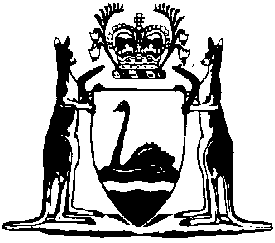 Standard Survey Marks Regulations 1935Compare between:[01 Jan 2007, 00-b0-11] and [01 Sep 2021, 00-c0-00]Western AustraliaSTANDARD SURVEY MARKS ACT 1924Standard Survey Marks Regulations 1935Department of Lands and Surveys,Perth, 30th January 1935.4109/94IT is hereby notified, for general information, that His Excellency the Lieutenant-Governor in Executive Council has been pleased to approve, under Section 7 of “The Standard Survey Marks Act 1924,” of the Regulations set out hereunder being made for the purpose of the said Act: — 1A.	Interpretation		In these regulations — 	Authority means the Western Australian Land Authority established by the Land Information Authority Act 2006 section 5.	[Regulation 1A inserted: Gazette 29 Dec 2006 p. 5911.]1.	Surveys to be carried out by licensed surveyor		All Standard surveys shall be performed under the instructions of the Surveyor General, and must be carried out by Surveyors licensed under “The Licensed Surveyors Act 1909.”2.	Surveys to be in accordance with regulations		No Standard surveys shall be accepted nor approved by the Surveyor General unless same are in accordance with these Regulations, and such amendments thereof, as may from time to time be authorised.3.	Angular measurements		A micrometer theodolite, or other theodolite approved by the Surveyor General, of not less than five inches in diameter, and with sensitive bubbles, shall be used on all Standard surveys, and angles read with the greatest possible accuracy. At least four repetitions of each angle shall be made, both verniers or both microscopes being read at each repetition, and the whole of the readings being recorded in the field . One half of the repetitions of the angles should be taken with circle right, the other with circle left, and a note to this effect must be made in the field .4.	Linear measurements		Linear measurements shall be made with a steel or invar band, tested frequently with the Authority’s standard.  A constant tension, to be shown in the field , shall be applied and measurements corrected, where necessary for temperature. The temperature shall be observed as each length is taken, and recorded in field notes. The method of chaining shall be as approved by the Surveyor General.	[Regulation 4 amended: Gazette 29 Dec 2006 p. 5912.]5.	RecordsAll work performed in the field, with temperature and other corrections shall be fully recorded, while in each field  the temperature and tension at which the chain used is standard shall be plainly noted. Each page of a field  where notes appear shall be initialed by the Surveyor and shall bear the date on which the survey was made.		The following certificate shall be signed by the Surveyor at the end of the field 		This is to certify that these field notes have been taken in the field by me personally and are the actual results of the observations and measurements . . . . . . . . . . . . . . . . . . . . . . . . . . . . .  Licensed Surveyor. Date . . . . . . . . . . . . . . . 6.	Permissible error		The limiting error of closure shall be one half link per mile: provided that, in special circumstances, approved by the Surveyor General, any other limit may be allowed.7.	Standard Survey Mark		The Standard Survey Mark shall be of such a nature as may be determined upon by the Surveyor General8.	Position of standard mark at road intersections		At street or road intersections, the position of the Standard mark shall, as far as possible, be determined with due regard to the nature and convenience of traffic, but subject thereto, the mark shall be placed in such a position as to form a starting point for the standard traverse of such streets or roads, and to enable radiations to be recorded to the corners of each section.9.	Measurements at road intersections		Accurate measurements shall be made from the Standard Survey Mark to each section corner and the angle to the standard traverse carefully observed. The distance between each section corner across the street or road shall be carefully measured, and each section corner be connected to any building, wall, or other improvements in the vicinity.10.	Field notes and plans to be lodged		Field notes and plans of all Standard surveys shall be lodged with the Authority. The plans shall be drawn to a scale approved by the Surveyor General, and in such a manner as to show clearly the details at the street corners.	[Regulation 10 amended: Gazette 29 Dec 2006 p. 5912.]11.	Form of surveyors certificate		The following certificate, signed and dated by the Surveyor, shall be written or printed on every plan: — 		I hereby certify that this Standard survey was performed by me personally in strict accordance with the Regulations, under the Standard Survey Marks Act 1924,and that this plan is in all respects accurate.. . . . . . . . . . . . . . . . . . . Licensed Surveyor Date . . . . . . . . . . . . . . . 12.	Inspection of plans		The inspection and examination of all plans, field , and computations shall be entrusted to such officers as shall be specially deputed by the Surveyor General, and such officers shall be responsible to see that the Regulations have been adhered to.13.	Copy of approved plans to Registrar of Titles etc.		When any plan showing any Standard Survey has been approved, certified copies of same shall be supplied by the Surveyor General to the Registrar of Titles, the chief executive officer of the department principally assisting in the administration of the Public Works Act 1902, and the Local Authority.	[Regulation 13 amended: Gazette 29 Dec 2006 p. 5912.]14.	Care, control and maintenance of Standard Survey Marks		The care, control, and maintenance of Standard Survey Marks shall be vested in the Surveyor General, who shall at all times have access thereto, and may take proceedings for the recovery of penalties for any breach of the clauses relating to Standard Survey Marks.15.	Interfering with Standard Survey Marks		When any person, Local Authority, or Government Department proposes to carry out any work which would be likely to interfere with any Standard Survey Mark, such person, Local Authority or Government Department shall give notice to the Surveyor General, who shall, where advisable, take all necessary steps to safeguard such Mark, and the proposed work shall not be commenced until advice has been received from the Surveyor General that such steps have been taken. The cost of any work carried out by the Surveyor General under this clause shall be paid by and be recoverable from such person, local authority or Government Department.16.	Alteration of Standard Survey		If any alteration of any Standard Survey be made by the Surveyor General, he shall record such alteration on the plans retained by the Authority and on the certified copies supplied to the Registrar of Titles, the chief executive officer of the department principally assisting in the administration of the Public Works Act 1902, and the Local Authority, and such certified copies shall be delivered to the Surveyor General on demand to enable such alterations to be made.	[Regulation 16 amended: Gazette 29 Dec 2006 p. 5912.]17.	Surveyor to report movement or destruction		Any Surveyor who in the course of his profession finds that a Standard Survey Mark has been moved or destroyed, shall forthwith report the fact to the Surveyor General.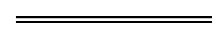 NotesThis is a compilation of the Standard Survey Marks Regulations and includes amendments made by other written laws. For provisions that have come into operation see the compilation table.Compilation tableCitationPublishedCommencementStandard Survey Marks Regulations1 Feb 1935 p. 200-11 Feb 1935Standard Survey Marks Amendment Regulations 200629 Dec 2006 p. 5911-121 Jan 2007 (see r. 2 and Gazette 8 Dec 2006 p. 5369) 